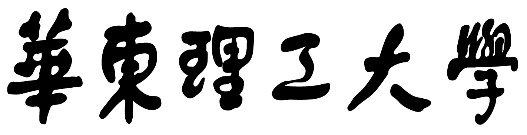 直博研究生博士候选人资格认证表学  院                    学  号                    姓  名                    导  师                    专  业                    填表日期                  研究生院制表说      明	博士生资格认证是对直博研究生的政治思想、课程学习、开题报告、论文进度、科研能力等培养环节所进行的阶段评估。资格认定通过与否，决定了直博研究生是否能继续进行博士学位论文工作的依据之一。资格认证前必须修满培养方案规定的学分。资格认证前必须完成学位论文的开题报告。资格认证前必须完成至少两次文献分析报告。理工类研究生考核前必须通过实验技能考核。各二级学科成立直博研究生博士生资格认证考核小组，组长由本学科博士生导师担任。通过直博研究生在考核小组的答辩，确定其是否具有博士生应具备的科研能力。直博研究生博士生资格认定根据培养方案的时间安排进行。直博研究生填好本表后，于规定时间交学院研究生工作办公室。一、个人总结（含政治思想、学习态度、学术研究、论文工作的进度）二、课程学习情况三、论文开题注：开题报告需与此表一同交学院研究生工作办公室留存。四、文献分析报告五、学术报告及发表论文六、实验技能（理工类）七、导师意见八、博士候选人资格认证答辩情况（科研能力考核）九、博士候选人资格认证小组成员十、考核意见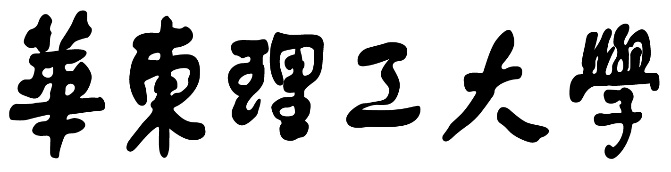 博士学位论文开题报告姓    名：                                   学    号：                                  学    院：                                  导    师：                                  论文题目：                                  开题时间：                                 研究生院制表说   明博士学位论文的开题报告是保证论文质量的一个重要环节，为了加强对直博研究生培养的过程管理，规范其学位论文的开题报告，特制此表。直博研究生博士生资格认定根据培养方案的时间安排进行。由所在学院组成开题审查小组，并组织开题报告会，听取开题报告答辩。审查小组由至少3位本学科博士生导师组成，其中设组长一名，另设秘书1名。审查小组负责对学生的开题报告内容和质量进行审核并做出评价。此表为A4大小，于左侧装订成册。此表一式两份经导师和审核小组签字后，交学院研究生管理办公室存档。博士学位论文开题报告内容与格式要求博士学位论文开题报告一般由6个部分组成，依次为：1. 封面；2. 中文目录；3. 中文摘要；4. 英文摘要；5. 正文；6. 参考文献1 封面采用研究生院指定的统一封面。2中文目录目录由序号、标题名称和页码组成。包括：正文（含引言、结论）的一级、二级和三级序号和标题、参考文献等内容。3中文摘要 （300字左右）论文摘要由题目、摘要正文、关键词（3-5个）三部分组成。4 英文摘要 	内容同3。正文 (不得少于10,000字)课题背景课题来源及背景、研究目的、理论意义和实际应用价值5.2文献综述，国内外在该研究方向研究现状及发展动态，引文应标注出自的参考文献序号。5.3研究目标5.4研究内容5.5主要研究方案、技术路线与可行性分析5.6预期研究成果和（或）创新点至少列出与前人不同的成果和（或）创新点5.7工作基础和条件包括试验研究条件、已经开展的相关工作、存在的不足与问题等。5.8研究进度安排包括文献调研，课题设计，预期研究结果，实验操作，实验数据的分析处理，撰写论文等。以季度为单位列出。6 	参考文献参考文献不少于50篇，其中外文文献不少于25篇，格式严格按照《华东理工大学学报自然科学版》格式要求著录。 开题报告审核小组成员华东理工大学博士研究生学位论文开题报告评分参考依据表硕士课程性质课程名称成绩学分是否重修小计学分博士课程性质课程名称成绩学分是否重修小计学分学院审核意见                            审核人签名：                       年     月    日                            审核人签名：                       年     月    日                            审核人签名：                       年     月    日                            审核人签名：                       年     月    日论文题目开题日期考核结果优 〇          良 〇        合格 〇         不合格 〇文献报告序号时间报告题目地点证明人文献报告文献报告学术报告序号时间报告题目报告题目地点证明人学术报告学术报告学术报告发表论文序号论文题目论文题目刊物名称及年、卷、期、页码刊物名称及年、卷、期、页码刊物名称及年、卷、期、页码发表论文发表论文发表论文考核结果：优 〇          良 〇        合格 〇         不合格 〇导师签名：    年    月     日 组长签名：  年    月     日姓名职称组长组员组员组员组员秘书博士点意见                                            组长签名：                                           年    月     日 学院意见                                            负责人签名：                                            （学院）章：                                           年    月     日导师意见签名：年   月    日开题审查小组意见(从选题的前沿性、实用性、可行性及不足等方面进行评价)组长签名：年   月    日姓名职称单位签名组长组员组员秘书评审项目权重评 分 标 准评 分 标 准一、选题依据20%80~100分选题有很强的理论价值、或具有先进性和实用性，并预期将获得重大的科技影响、经济效益和社会效益。一、选题依据20%60~80分选题有较强的理论价值、或具有先进性和实用性，并预期获得较大的科技影响、经济效益和社会效益。一、选题依据20%60分以下选题缺乏先进性。二、文献综述10%80~100分报告内容全面阐述该研究方向的现状和发展动态。二、文献综述10%60~80分报告内容基本跟踪该研究方向的现状和发展动态。二、文献综述10%60分以下综述一般，未达到上述标准。三、文献阅读量20%90~100分文献阅读量在70篇以上，外文期刊占80%。三、文献阅读量20%80~90分文献阅读量在60篇以上，外文期刊占70%。三、文献阅读量20%60~80分文献阅读量在50篇以上，外文期刊占50%。三、文献阅读量20%60分以下文献阅读量在50篇以下。四、创新性30%80~100分研究课题属本学科发展方向并居前沿位置，研究成果具有很强的创新性四、创新性30%60~80分研究课题属本学科的发展方向，并有自己独特的思考、并具有一定的创新性四、创新性30%60分以下研究成果的创新新性不明显。五、文字表达10%80~100分条理清晰，分析严谨，文笔流畅五、文字表达10%60~80分条理较好，层次分明，文笔较流畅五、文字表达10%60分以下写作能力较差六、口头报告10%80~100分思维严密、逻辑性强、表达清楚。六、口头报告10%60~80分基本概念清晰、层次分明。表达较清楚。六、口头报告10%60分以下表达较差